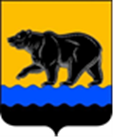 СЧЁТНАЯ ПАЛАТА ГОРОДА НЕФТЕЮГАНСКА16 мкрн., д. 23, помещение № 97, г. Нефтеюганск, Ханты-Мансийский автономный округ - Югра(Тюменская область), 628310, телефон: 20-30-54, факс: 20-30-63 е-mail: sp-ugansk@mail.ru_______________________________________________________________________________________ЗАКЛЮЧЕНИЕ на проект постановления администрации города Нефтеюганска «О внесении изменений в постановление администрациигорода Нефтеюганска от 30.04.2020 № 67-нп «Об утверждении порядка предоставления субсидии из бюджета города Нефтеюганска на возмещение затрат по организации уличного, дворового освещения и иллюминации в городе Нефтеюганске (с учетом затрат на оплату электрической энергии, потребляемой объектами уличного, дворового освещения и иллюминации города Нефтеюганска)»Счётная палата в соответствии с пунктом 7 части 2 статьи 9 Федерального закона от 07.02.2011 № 6-ФЗ «Об общих принципах организации и деятельности контрольно-счётных органов субъектов Российской Федерации и муниципальных образований» проводит экспертизу проектов муниципальных правовых актов, приводящих к изменению доходов местного бюджета.В целях проведения экспертизы представлен проект постановления администрации города Нефтеюганска «О внесении изменений в постановление администрации города Нефтеюганска от 30.04.2020 № 67-нп «Об утверждении порядка предоставления субсидии из бюджета города Нефтеюганска на возмещение затрат по организации уличного, дворового освещения и иллюминации в городе Нефтеюганске (с учетом затрат на оплату электрической энергии, потребляемой объектами уличного, дворового освещения и иллюминации города Нефтеюганска)» (далее – Порядок).	В соответствии с подпунктом 3 пункта 2, пунктом 3 статьи 78 Бюджетного кодекса Российской Федерации субсидии юридическим лицам, индивидуальным предпринимателям, а также физическим лицам - производителям товаров, работ, услуг предоставляются из местного бюджета - в случаях и порядке, предусмотренных решением представительного органа муниципального образования о местном бюджете и принимаемыми в соответствии с ним муниципальными правовыми актами местной администрации или актами уполномоченных ею органов местного самоуправления.  Муниципальные правовые акты, регулирующие предоставление субсидий юридическим лицам, индивидуальным предпринимателям, а также физическим лицам - производителям товаров, работ, услуг, должны соответствовать общим требованиям, установленным Правительством Российской Федерации.Общие требования к нормативным правовым актам, муниципальным правовым актам, регулирующим предоставление субсидий, в том числе грантов в форме субсидий, юридическим лицам, индивидуальным предпринимателям, а также физическим лицам - производителям товаров, работ, услуг утверждены Постановлением Правительства Российской Федерации от 18.09.2020 № 1492 (далее - постановление Правительства Российской Федерации от 18 сентября 2020 г. № 1492, Общие требования). Таким образом, несоответствие правового акта о предоставлении субсидии Общим требованиям свидетельствует о нарушении пункта 3 статьи 78 Бюджетного кодекса Российской Федерации.По результатам экспертизы установлено, что Порядок не соответствует Общим требованиям:Пункту «б» части 4 Общих требований, согласно которому в правовом акте указывается дата размещения объявления о проведении отбора на едином портале или на ином сайте, на котором обеспечивается проведение отбора, а также при необходимости на официальном сайте главного распорядителя как получателя бюджетных средств в информационно-телекоммуникационной сети «Интернет».	Указанная дата в Порядке отсутствует. Поскольку согласно пункту 2.1. Порядка департамент ЖКХ не позднее 5 рабочих дней со дня вступления в силу Порядка принимает решение о проведении отбора.Учитывая, что Порядок не ограничен сроком действия, тем самым предусматривает неоднократное проведение отбора, рекомендуем пересмотреть положения Порядка.По тексту Порядка (пункты 1.1, 3,5, наименование раздела 5 Порядка) содержатся формулировки «мониторинг», при этом в соответствии с Постановлением Правительства РФ от 30.09.2021 № 1662 «О внесении изменений в постановление Правительства Российской Федерации от 18 сентября 2020 г. № 1492» положения, касающиеся проведения мониторинга достижения результатов предоставления субсидии в рамках субсидий, предоставляемых из местного бюджета, применяются, начиная с 1 января 2023 года. При этом, Порядок вступает в силу после его официального опубликования и распространяется на действия, возникшие с 01.01.2022 года. Рекомендуем пересмотреть указанные положения в Порядке. 	Аналогичные замечания касаются пунктов 1.6, 2.1.1 Порядка.  В ходе проведения экспертизы установлены недостатки и несоответствия положений, содержащихся в Порядке:Пункт 2.2 Порядка устанавливает требование к участнику отбора, а именно наличие договора с энергоснабжающей организацией на энергоснабжение объектов уличного и дворового освещения, иллюминации города Нефтеюганска.Вместе с тем, указанное требование предусмотрено в пункте 1.4.2 Порядка как критерий отбора получателей субсидии.	Рекомендуем привести положения Порядка в соответствие, и учесть необходимость внесения изменений в приложение 2 к Порядку.  Пунктом 2.3 Порядка установлено, что участник отбора, соответствующий категориям и критериям, установленным пунктом 1.4 настоящего Порядка, требованиям, установленным пунктом 2.2 настоящего Порядка, представляет в департамент ЖКХ перечень документов.При этом, указанный пункт противоречит пункту 2.11 Порядка, согласно которому основанием для отклонения заявки на стадии её рассмотрения является несоответствие участника отбора категориям и критериям, установленным пунктом 1.4 Порядка, требованиям, установленным пунктом 2.2 Порядка.Рекомендуем согласовать нормы Порядка.В соответствии с перечнем предоставляемых документов (пункт 2.3 Порядка) участник отбора предоставляет в департамент ЖКХ: 	- документы, подтверждающие правовые основания осуществления деятельности по организации уличного и дворового освещения, иллюминации города Нефтеюганска (заверенные участником отбора копии);- график работы наружного освещения (уличного и дворового) и иллюминации на планируемый период, согласованный органом местного самоуправления (заверенная участником отбора копия);- расчёт размера затрат на оказание услуг по сбору и транспортировке ртутьсодержащих отходов с приложением копий договора на оказание данного вида услуг; справки передачи опасных отходов; актов выполненных работ (заверенная участником отбора копия) и справки о подтверждении количества подлежащих утилизации ламп за период (подписанной руководителем и ответственным исполнителем);- отчёт о достижении значений результатов предоставления субсидии по состоянию на последнее число отчётного месяца.Рекомендуем:- конкретизировать документы, подтверждающие правовые основания осуществления деятельности по организации уличного и дворового освещения, иллюминации города Нефтеюганска, орган местного самоуправления, непосредственно согласовавший график работы наружного освещения (уличного и дворового) и иллюминации, а также период для расчёта размера затрат;- исключить отчёт о достижении значений результатов предоставления субсидии, так как на момент проведения отбора субсидия не предоставлена в соответствии с нормами Порядка.Согласно пункту 3.2 Порядка субсидия направляется на возмещение затрат по организации уличного, дворового освещения и иллюминации в городе Нефтеюганске, в том числе косвенных расходов.Рекомендуем конкретизировать перечень расходов, подлежащих возмещению.Информацию о решениях, принятых по результатам рассмотрения настоящего заключения просим представить в наш адрес в срок до 17.03.2022 года.Председатель   			   		                                           С.А. ГичкинаИсполнитель:инспектор инспекторского отдела № 1Батаева Лариса Николаевна Тел. 8 (3463) 20-39-48Исх. от 09.03.2022 № СП-150-2 